Poštovani,sa zadovoljstvom Vas pozivamo da prisustvujete Hemofarmovom online stručnom predavanju na temu:„Terapijski izazovi u liječenju migrene“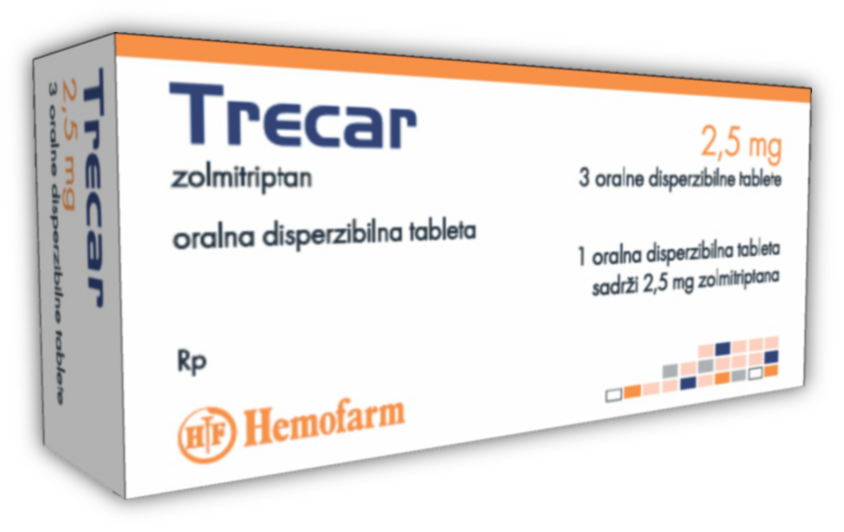 Predavač:Doc.dr.med.sc Aida Šehanović, neuropsihijatar
UKC TuzlaPredavanje će se održati 12.10.2020 sa početkom u 18:00 h                                                Dobro došli                        